УКРАЇНАЧЕРНІВЕЦЬКА ОБЛАСНА ДЕРЖАВНА АДМІНІСТРАЦІЯЧЕРНІВЕЦЬКА ОБЛАСНА ВІЙСЬКОВА АДМІНІСТРАЦІЯДЕПАРТАМЕНТ ОСВІТИ І НАУКИвул. М. Грушевського, 1, м. Чернівці, 58002, тел. (0372) 55-29-66, факс 57-32-84,Е-mail: doncv@ukr.net   Код ЄДРПОУ 39301337 02.09.2022  № 01-34/1514                     На № ____________від ____________Керівникам органів управління освітою територіальних громадКерівникам закладів освіти обласного підпорядкуванняВідповідно до листа Інституту обдарованої дитини  НАПН України від 22.08.2022 № 01-15/145-23 Департамент освіти і науки обласної державної адміністрації (обласної військової адміністрації) інформує, що  Інститут обдарованої дитини НАПН України з 22 серпня по 18 вересня 2022 року проводить опитування серед педагогічної спільноти, учнів 9-11 класів та батьків щодо їх актуальних потреб, поглядів на навчання у період воєнного стану. Опитування є анонімним, результати дослідження будуть оприлюднені лише в узагальненому вигляді. Опитувальник за покликанням: https://cutt.ly/KXn9JbcПросимо Вас поширити інформацію про опитування серед закладів освіти, учнівської та батьківської громадськості Чернівецької області.Директор Департаменту                                                       Оксана САКРІЄРЮлія Дячук 55 18 16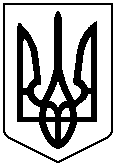 